Приложение 2 Форма Список публикаций в международных рецензируемых изданиях Фамилия претендента Бошкаева Асыл Кенесовна Идентификаторы автора (если имеются): Scopus Author ID: ORCID https://orcid.org/0000-0002-7020-715X Web of Science Researcher ID: AEK-7353-2022 ORCID: https://orcid.org/0000-0002-7020-715X 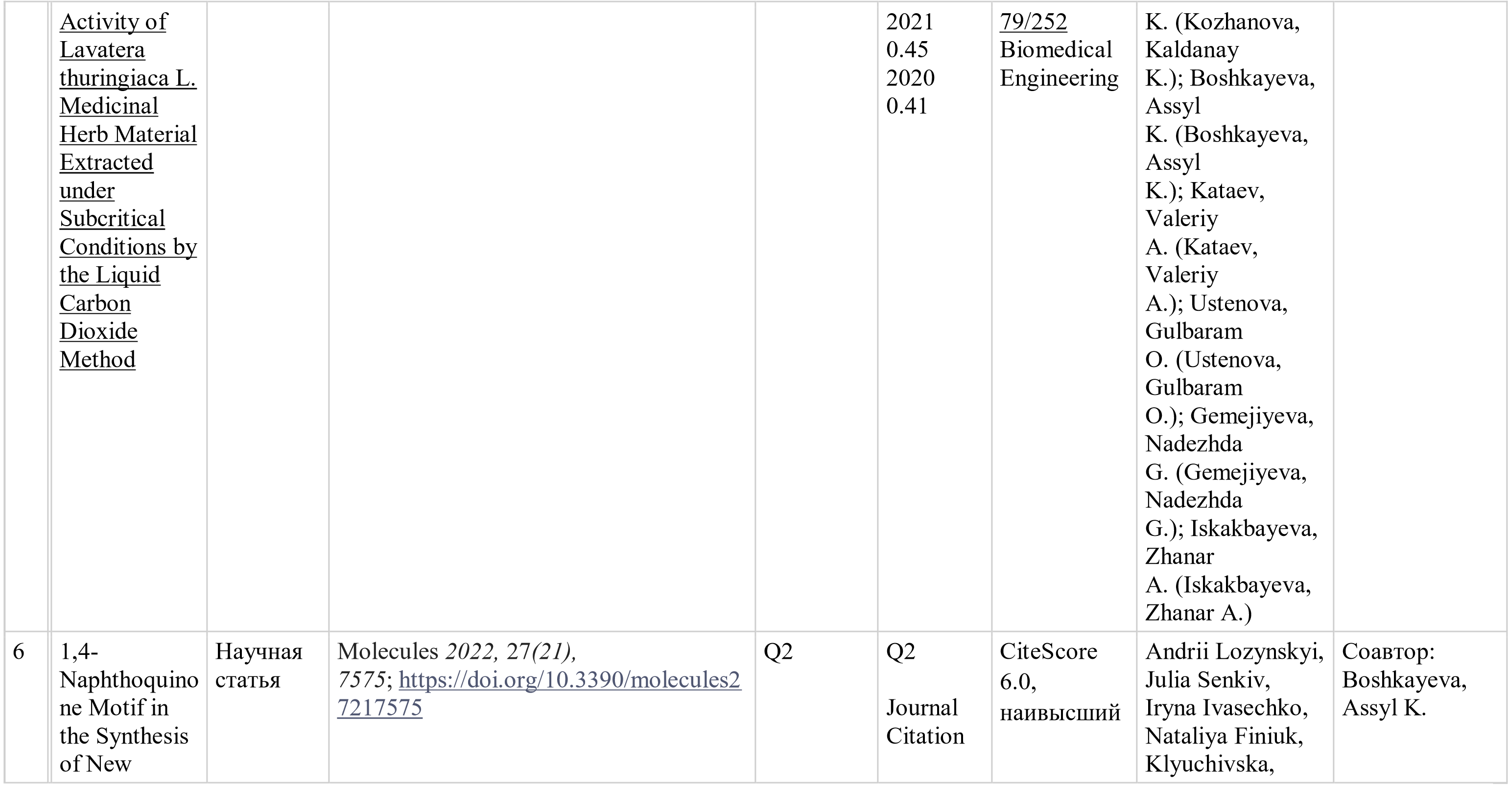 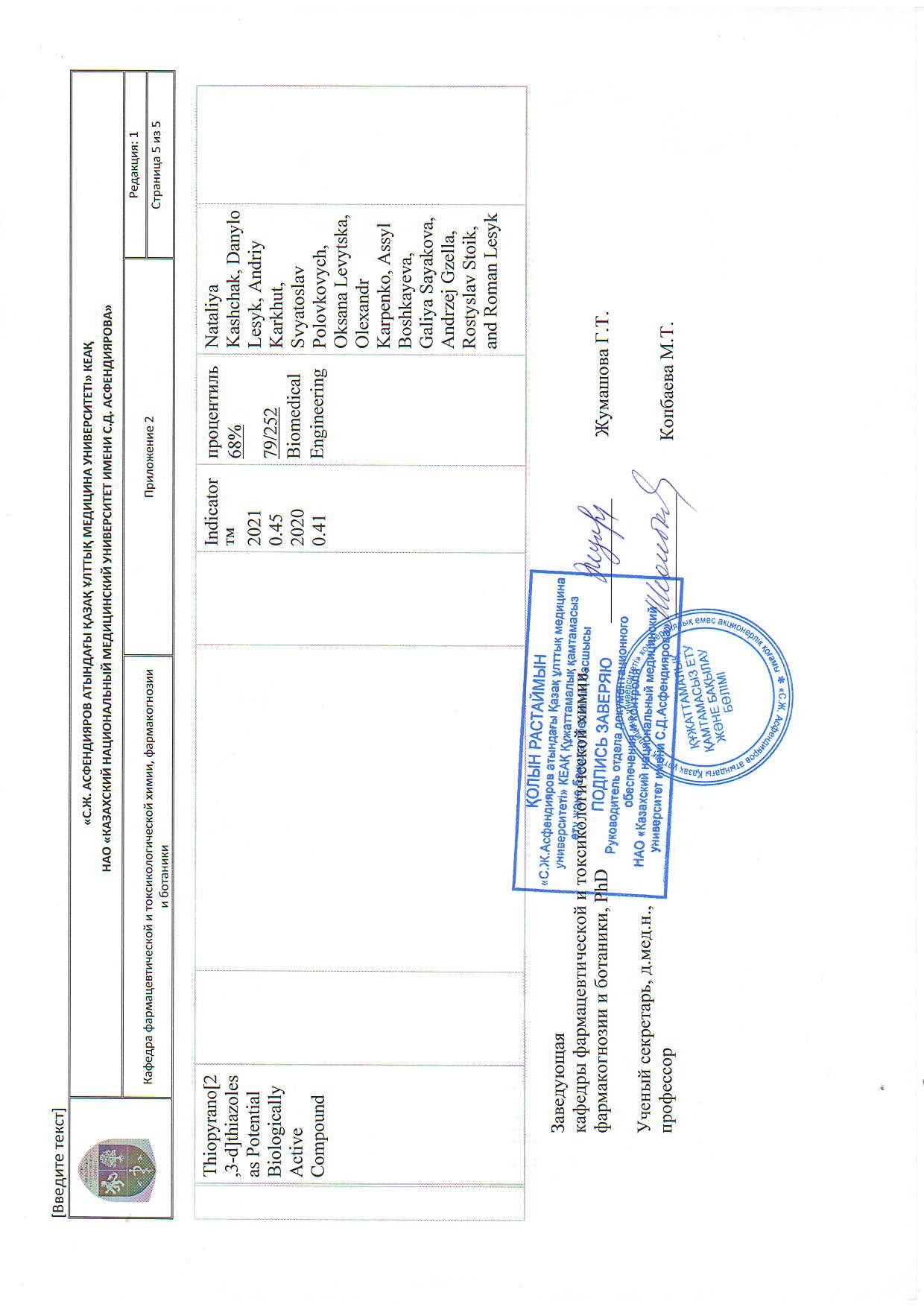 № п/ п  Название публикации Тип публикац ии (статья, обзор и т.д.) Наименование журнала, год публикации (согласно базам данных), DOI Импактфактор журнала, квартиль и область науки* по данным Journal Citation Reports (Жорнал Цитэйшэн Репортс) за год публикац ии Индекс в базе данных Web of Science Core Collectio n (Веб оф Сайенс Кор Коллекшн) CiteScore (СайтСкор) журнала, процентиль и область науки* по данным Scopus (Скопус) за год публикации ФИО авторов (подчеркнуть ФИО претендента) Роль претендента (соавтор, первый автор или автор для корреспонден ции) 1  Actual prospects of using some types of larch growing in Kazakhstan in medicine Научная статья Journal of medicine and life, 2022, 15(8), Р. 1038–1046 DOI 10.25122/jml-2021-0373 Q3 - CiteScore 2.2, наивысший процентиль 64% 295/826 General Medicine Sayakova, G., Boshkayeva, A., Ibadullayeva, G., Khamitova, A., Begimova, G. Автор для корреспонден ции: Boshkayeva, A. 2  Determinatio n of standardizatio n parameters of oxycoccus macrocarpus (ait.) pursh and oxycoccus palustris pers. leaves Научная статья ScienceRise: Pharmaceutical Science, 2022, 2022(3), Р. 48–57 DOI: 10.15587/2519-4852.2022.260352 Q3 - CiteScore 1.7, наивысший процентиль 49% 38/74 General Pharmacology, Toxicology and Pharmaceuti cs Inna Vlasova, Tetiana Gontova, Lyubov Grytsyk, Gulsim Zhumashova, Galiya Sayakova, Assyl Boshkayeva, Mariia Shanaida, Оleh Kоshovyi Соавтор 3  Modeling of the structure and forecasting properties of Научная статья Drug Development and Industrial Pharmacy, 2022, 48(2), P. 52–57 https://doi.org/10.1080/03639045.2022.2094398 Q2 Impact Factor за 2021 год Q2 CiteScore 5.9, наивысший A.K. Boshkayeva, R.A. Omarova, S.K. Ordabayeva, A.D. Serikbayeva, G.G. Первый автор и автор для корреспонден ции: A.K. Boshkayeva dihydroquercetin derivatives равен 3,727  процентиль 72% 53/192 Organic Chemistry Umurzakhova and A.J. Massakbayev 4  An approach of quantum chemical methods for the development and substantiation of the structure of new piperidine compounds Научная статья EGYPTIAN JOURNAL OF CHEMISTRY, 2021, 64(9), P. 5143– 5151 DOI: 10.21608/EJCHEM.2021.69873.3537  Q3 Impact Factor за 2022-2023 год равен 1,539 Q3 Journal Citation Indicator ™ 0.22 NaN 0.22 CiteScore 1.5, наивысший процентиль 44% 69/124 Materials Science (miscellaneo us) Boshkayeva, A. (Boshkayeva, A.); Sayakova, G. (Sayakova, G.); Kiyekbayeva, L. (Kiyekbayeva, L.); Bekbayeva, L. (Bekbayeva, L.); Dyusenova, N. (Dyusenova, N.); Akhmetova, G. (Akhmetova, G.); Mamurova, A. (Mamurova, A.); Akhmetova, A. (Akhmetova, A.) Первый автор и автор для корреспонден ции: Boshkayeva, A.  5  Determinatio n of the Chemical Composition and Antimicrobial Научная статья INTERNATIONAL JOURNAL OF BIOMATERIALS, 2021, 2021, 7541555 DOI https://doi.org/10.1155/2021/7541555 Q2 Q2 Journal Citation Indicator ™ CiteScore 6.0, наивысший процентиль 68% Zhandabayeva, Moldir A. (Zhandabayeva, Moldir A.); Kozhanova, Kaldanay Соавтор: Boshkayeva, Assyl K.  